.Left nightclub, grapevine, L step, R step, L rock and turn ½,R nightclub, side step L, L jazzbox, step, sway x2, touchLong R step, turning vine ¼ to R, L rock turn ½, step L, R, jazzbox cross.Step, sway x2, 1/4 trun R, turn ½ R, turn ¼ R, step, step turn½, step turn ½Get in line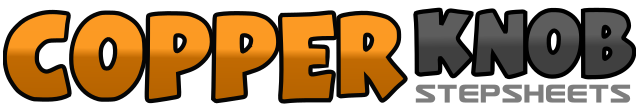 .......Count:32Wall:4Level:Beginner NC2.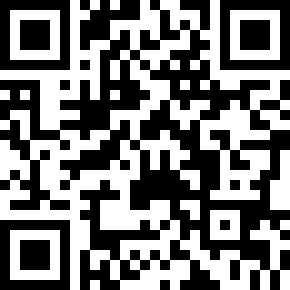 Choreographer:Linda Lindquist (SWE) - February 2009Linda Lindquist (SWE) - February 2009Linda Lindquist (SWE) - February 2009Linda Lindquist (SWE) - February 2009Linda Lindquist (SWE) - February 2009.Music:Damaged - Shane WardDamaged - Shane WardDamaged - Shane WardDamaged - Shane WardDamaged - Shane Ward........1,2 &Long step to the L, step R behind, cross L over R3,4 & 5R to R side, L behind, R to R side, L step forward6,7,8,&R step forward, L rock forward, rock onto R turning½ , L step forward (6 o´clock)1,2 &Long step R, L behind R, R cross over L3,4 &L to L side, R cross over L, L step back5,6R to R side, L step Forward7,8 &step R to side and sway, sway L, R touch beside L1,2 &R long step to R, L behind, R to R turning ¼. (9 o´clock)3,4 &L rock , rock on to R, and turn ½ to L. (3 o´clock)5,6R step forward,  L cross over R7,8 &R step back, L to L side, R cross over L1,2 &L to L, sway R, L,3,4 &1/4 R (step forward onto R), turn ½ R (step back onto L), Step R to side making ¼  turn R. 3 o´clock)5,6 &L step forward, R step turn L ( 9 o´clock)7,8 &R step forward, L step turn R (3 o´clock)